Information: Bauetappe Burgergasse – ThunstrasseGashochdruckprovisorium und Erneuerung der bestehenden Gasniederdruck-, Gashochdruck- und Wasserleitung sowie Neubau FernwärmeleitungDiese Bauphase dauert bis circa Anfang Juli 2024Für den Langsamverkehr ist eine Umleitung signalisiert.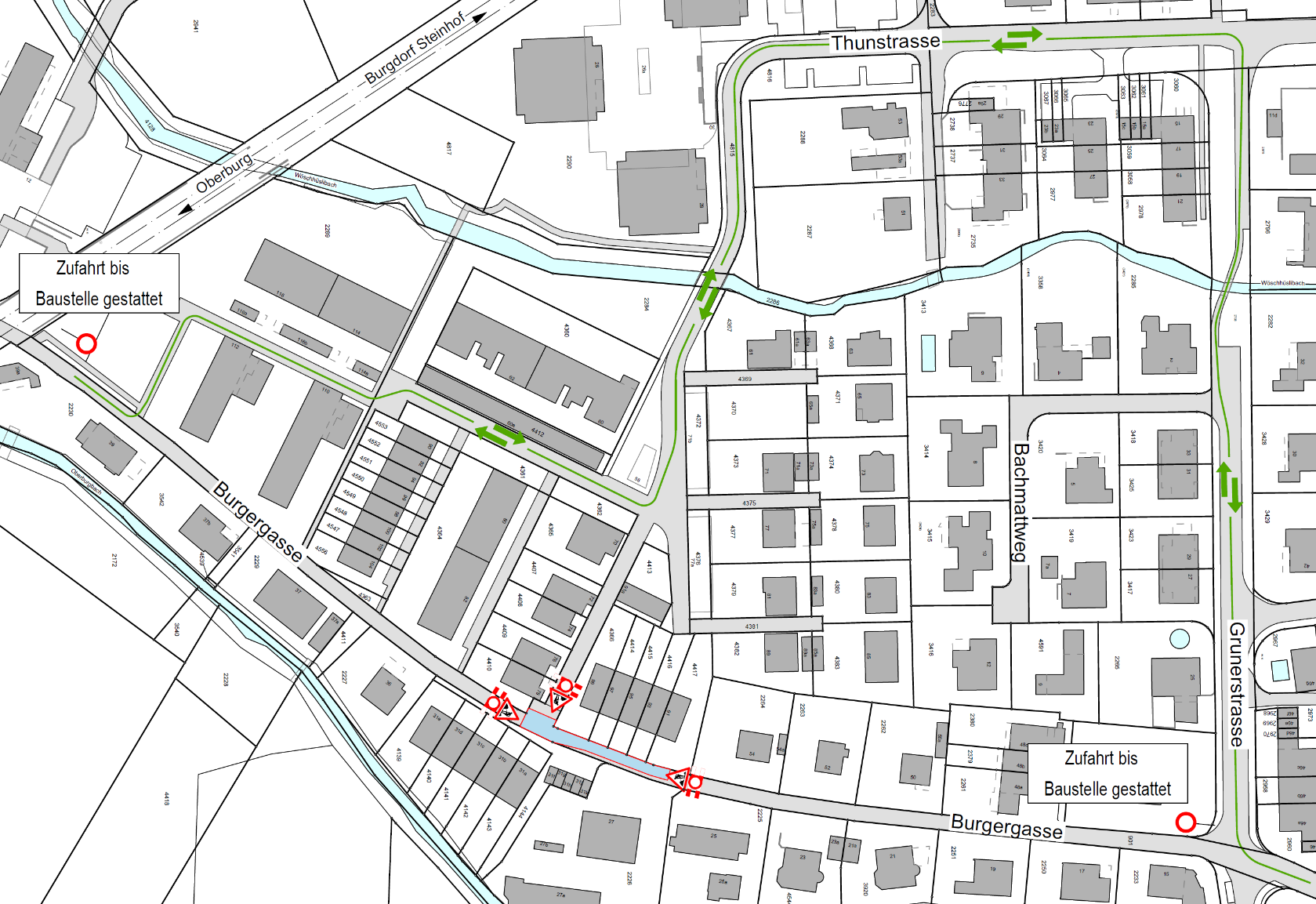 